ПРОЕКТ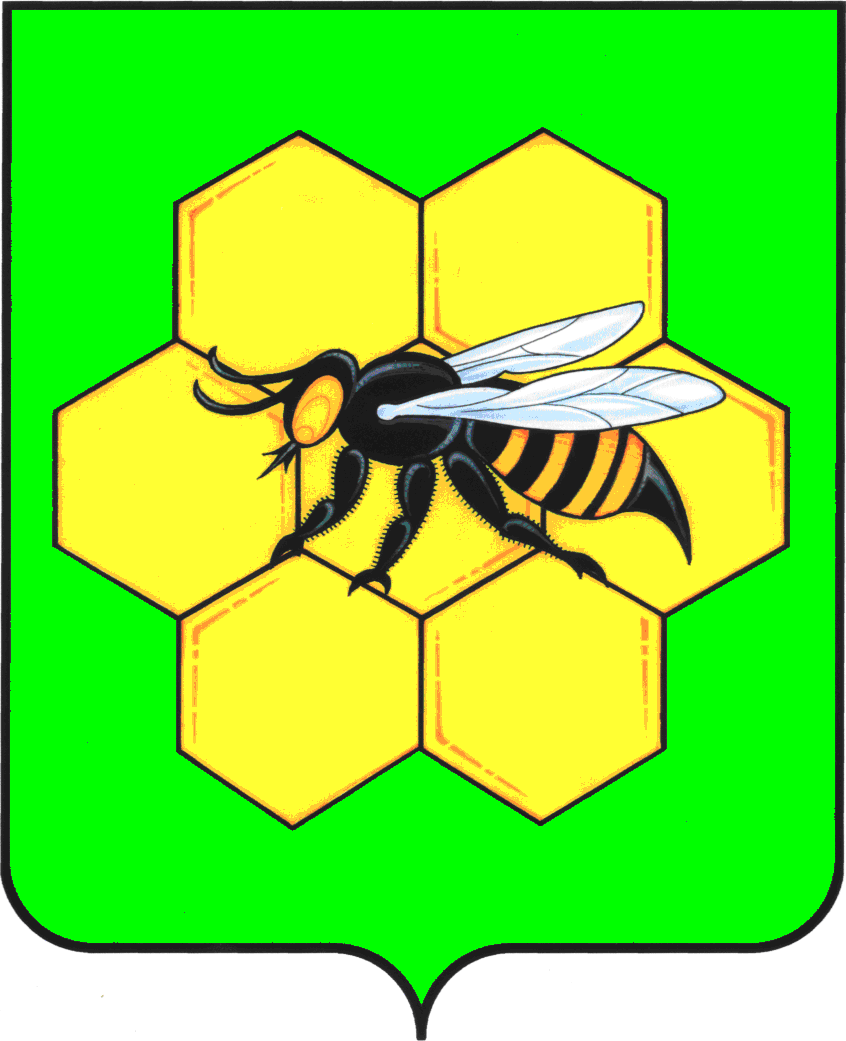 АДМИНИСТРАЦИЯМУНИЦИПАЛЬНОГО РАЙОНА ПЕСТРАВСКИЙСАМАРСКОЙ ОБЛАСТИПОСТАНОВЛЕНИЕ_______________№_________О внесении изменений в постановление Главы муниципального района Пестравский Самарской области от 11.02.2011 № 126 «Об утверждении состава и положения о межведомственной комиссии по безопасности дорожного движения в муниципальном районе Пестравский»В связи с произошедшими кадровыми изменениями в структурных подразделениях администрации района, других ведомствах, являющихся субъектами профилактики правонарушений в муниципальном районе Пестравский, руководствуясь статьями 41, 43 Устава муниципального района Пестравский Самарской области, администрация муниципального района Пестравский Самарской области ПОСТАНОВЛЯЕТ:Внести в постановление Главы муниципального района Пестравский Самарской области от 11.02.2011 № 126 «Об утверждении состава и положения о межведомственной комиссии по безопасности дорожного движения в муниципальном районе Пестравский» изменение, изложив приложение № 1 в новой редакции, согласно приложению к настоящему постановлению.Признать утратившим силу постановление администрации муниципального района Пестравский Самарской области от 06.09.2021 № 538 «О внесении изменений в постановление Главы муниципального района Пестравский от 11.02.2011 № 126 «Об утверждении состава и положения о межведомственной комиссии по безопасности дорожного движения в муниципальном районе Пестравский».Опубликовать настоящее постановление в районной газете «Степь» и разместить на официальном Интернет-сайте муниципального района Пестравский Самарской области.Контроль за исполнением настоящего постановления возложить на первого заместителя Главы муниципального района Пестравский (Кузнецову Н.П.).Глава муниципального районаПестравский Самарской области                                                        С.В. ЕрмоловКузнецов А.В. 8(84674)21470Приложениек постановлению администрациимуниципального района ПестравскийСамарской областиот__________________ № ______Составмежведомственной комиссии по безопасности дорожного движения муниципального района Пестравский Самарской областиЧЛЕНЫ КОМИССИИКузнецоваНатальяПавловнаПервый заместитель Главы муниципального района Пестравский, председатель комиссии СемдяновСергейВикторовичНачальник отделения государственной инспекции безопасности дорожного движения Отделения МВД России по Пестравскому району, заместитель председателя комиссии (по согласованию)Сундуков Андрей ВладимировичГосударственный инспектор дорожного надзора отделения государственной инспекции безопасности дорожного движения Отделения МВД России по Пестравскому району, секретарь комиссии (по согласованию)Уваров Дмитрий АлександровичДиректор Пестравского дорожно-эксплуатационного управления – филиала ГКП Самарской области «АСАДО Самарской области» (по согласованию)Решетников Виктор ИвановичГлавный врач ГБУЗ СО «Пестравская центральная районная больница» (по согласованию)Шаталов Владимир ВикторовичКонсультант отдела взаимодействия с органами местного самоуправления и образовательными организациями Юго-Западного управления министерства образования и науки Самарской области (по согласованию)Поставной Иван АлександровичНачальник отдела ГО и ЧС администрации муниципального района Пестравский Самарской области Пригодский Николай ПавловичДиректор МУП «Пестравкаавтотранс»Иванов Алексей НиколаевичНачальник отдела – руководитель Гостехнадзора Пестравского района (по согласованию)Плеванюк Сергей СергеевичГлава сельского поселения Пестравка муниципального района Пестравский Самарской области (по согласованию)Каюрова Светлана АлександровнаГлавный редактор МАУ «Редакция газеты «Степь» муниципального района Пестравский Самарской областиКузнецов Андрей ВладимировичГлавный специалист администрации муниципального района Пестравский по вопросам правопорядка и противодействия коррупции 